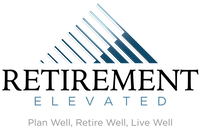 YOUR RETIREMENT AND TAXES Please complete and turn in after this course.	Name(s): _________________________      ______ Age:             Phone: (______) __________________  	Address:                                                            City:                                         State:                Zip: ___________           	Presenter: ________________________   Date: _____________Venue: __________________________     	Did this course meet your expectations?		YES		SOMEWHAT		NOOverall ratings: Value of Information:Clarity of Information:To schedule your complimentary strategy session, please indicate your 1st and 2nd choice next to the time slots below. Please indicate the approximate value of your retirement savings (excluding your primary residence):Mon, Week 1Tue, Week 1Wed, Week 1Thur, Week 1Fri, Week 19am9am9am9am9am10:30am10:30am10:30am10:30am10:30am1:00pm1:00pm1:00pm1:00pm1:00pm2:30pm2:30pm2:30pm2:30pm2:30pm4:00pm4:00pm4:00pm4:00pm4:00pm5:00pm5:00pm5:00pm5:00pm5:00pmMon, Week 2Tue, Week 2Wed, Week 2Thur, Week 2Fri, Week 29am9am9am9am9am10:30am10:30am10:30am10:30am10:30am1:00pm1:00pm1:00pm1:00pm1:00pm2:30pm2:30pm2:30pm2:30pm2:30pm4:00pm4:00pm4:00pm4:00pm4:00pm5:00pm5:00pm5:00pm5:00pm5:00pm$250,000 or less$250,000-$500,000$500,000-$750,000$750,000-$1M$1M-$2M$2M+